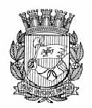 Publicado no D.O.C. São Paulo, 36, Ano 64 Sexta-feira.22 de Fevereiro de 2019GOVERNO MUNICIPAL. Pág, 35GABINETE DO SECRETÁRIOCONCORRÊNCIA NACIONAL N° 001/SMDE/2018Processo Administrativo nº: 6071.2018/0000464-1Objeto: Concessão para recuperação, reforma, requalificação, operação, manutenção e exploração do Mercado Municipalde Santo Amaro no município de São Paulo.DA HABILITAÇÃOA Comissão Especial de Licitação (CEL), no uso de suasatribuições, torna público o resultado da análise do envelopede habilitação da Concorrência Nacional nº 001/SMDE/2018,declarando HABILITADO o Consórcio Fênix, consórcio esteclassificado com a melhor proposta, por cumprir com os requisitos de habilitação exigidos no item 15 deste Edital, conformerazões expostas nas atas de reunião da CEL, disponíveis noprocesso eletrônico SEI 6071.2018/0000464-1 pelos númerosde documentos 014934131 e 014958046.O prazo recursal de 5 (cinco) dias úteis passa a contar nostermos do Art. 109 da Lei Federal nº 8.666/93. O processo eletrônico encontra-se disponível para vistas mediante acesso aoendereço eletrônico http://processos.prefeitura.sp.gov.br/Forms/Principal.aspx